БІЛОЦЕРКІВСЬКА МІСЬКА РАДА	КИЇВСЬКОЇ ОБЛАСТІ	Р І Ш Е Н Н Явід 17 лютого 2022 року                                                             		№ 2667-27-VIIIПро внесення змін в рішення міської ради від 02 вересня 2021 року № 1324-16-VIII «Про передачу земельної ділянки комунальної власності в оренду фізичній особі - підприємцю Петріченко Аліні Станіславівні»  Розглянувши подання постійної комісії з питань земельних відносин та земельного кадастру, планування території, будівництва, архітектури, охорони пам’яток, історичного середовища до міського голови від 10 лютого 2022 року №267/02-17, протокол постійної комісії з питань  земельних відносин та земельного кадастру, планування території, будівництва, архітектури, охорони пам’яток, історичного середовища від  21 січня 2022 року № 44, службову записку управління регулювання земельних відносин Білоцерківської міської ради від 20 січня 2022 року 10-13-122, відповідно до ст. 12, 122 Земельного кодексу України, п. 34 ч. 1 ст. 26 Закону України «Про місцеве самоврядування в Україні», міська рада вирішила:1.Внести зміни в рішення міської ради від 02 вересня 2021 року № 1324-16-VIII «Про передачу земельної ділянки комунальної власності в оренду фізичній особі - підприємцю Петріченко Аліні Станіславівні», а саме: пункт 1 викласти в такій редакції: «Передати земельну ділянку комунальної власності, право власності на яку зареєстровано у Державному реєстрі речових прав на нерухоме майно 16 травня 2016 року за № 14574766  в оренду фізичній особі – підприємцю Петріченко Аліні Станіславівні з цільовим призначенням 03.08 Для будівництва та обслуговування об'єктів туристичної інфраструктури та закладів громадського харчування   (вид використання - для експлуатації та обслуговування кафе – нежиле приміщення) площею 0,0328 га  за адресою: бульвар Олександрійський 143, приміщення 27, місто Біла Церква, Білоцерківський район строком на 5 (п’ять) років. Кадастровий номер: 3210300000:03:020:0090».2.Контроль за виконанням цього рішення покласти на постійну комісію з питань земельних відносин та земельного кадастру, планування території, будівництва, архітектури, охорони пам’яток, історичного середовища. Міський голова                                                                                            Геннадій ДИКИЙ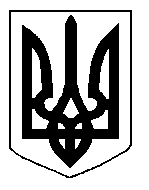 